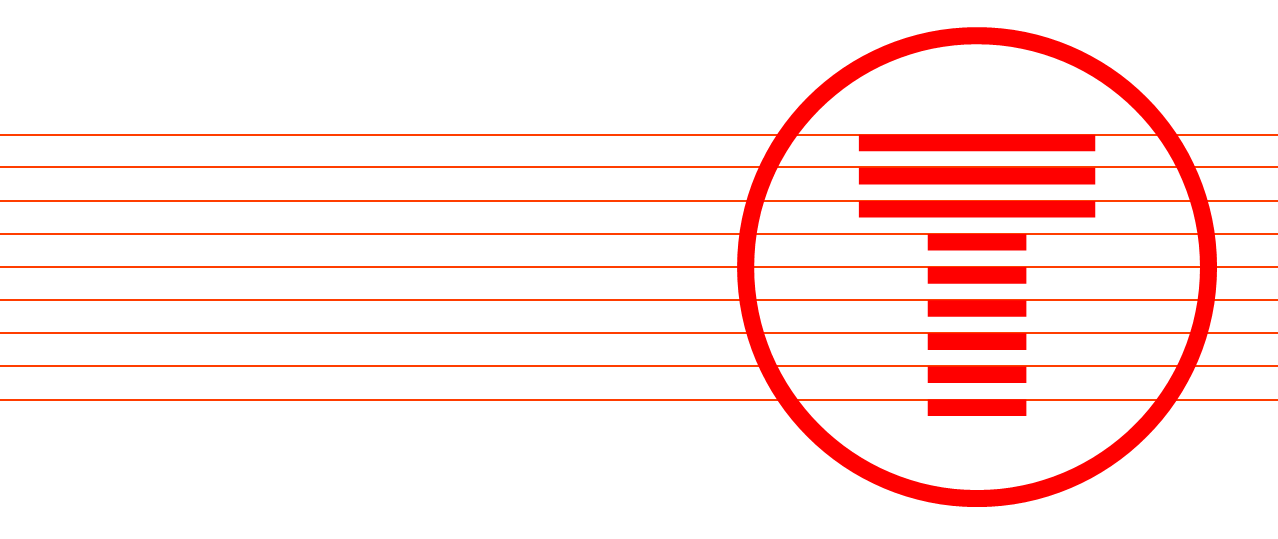 Cyfarfu’r fforwm ar 6 Mehefin 2023, 11:00 – 11:30Yn bresennol Aelodau’r Fforwm Trafnidiaeth Cymru Agenda Croeso a Chyflwyniadau – Nichole Sarra (Rheolwr Rhanddeiliaid Trafnidiaeth Cymru a Chadeirydd y Fforwm Rhanbarthol)Estynnwyd croeso a gwnaethpwyd y cyflwyniadau gan Nichole Sarra, Rheolwr Rhanddeiliaid, ynghyd â Rheolwr Rhanddeiliaid Gogledd a Chanolbarth Cymru, Gail Jones, a ddywedodd fod y sesiwn hwn ar gyfer aelodau fforwm ardaloedd Gogledd a Chanolbarth Cymru a Chymru a’r Gororau. Rhaglen Gwella Gorsafoedd Trafnidiaeth Cymru – Luke Curtis, Rheolwr Prosiectau Rheilffyrdd Trafnidiaeth CymruRhoddodd Luke drosolwg o’r gwaith gwella gorsafoedd a oedd wedi’i gynllunio ar gyfer gorsafoedd Caer, y Fflint a Dwyrain Runcorn. Roedd y gwaith i fod i ddechrau ym mis Mehefin 2023, â gorsafoedd y Fflint a Dwyrain Runcorn yn cael eu cwblhau cyn diwedd y flwyddyn a gorsaf Caer yn cael ei chwblhau erbyn dechrau 2024. Eglurodd Luke fod y rhaglen yn canolbwyntio ar wella cyfleusterau i gwsmeriaid yn y tair gorsaf. Gorsaf Caer yw’r pecyn gwaith mwyaf ac mae’r gwaith yn cynnwys gwelliannau i’r giatiau, y mannau aros i deithwyr a’r toiledau. Dywedodd Luke fod y gwaith i gyd wedi’i gynllunio er mwyn amharu cyn lleied ag sy’n bosibl ar deithwyr, ac y bydd arwyddion yn dangos llwybr arall wedi’u gosod tra bydd y gwaith ar y giatiau’n cael ei gwblhau yng Nghaer. Dywedodd hefyd fod teithwyr yn cael eu hannog i neilltuo ychydig bach mwy o amser i wneud eu ffordd drwy’r orsaf tra bydd y gwaith yn mynd rhagddo.Mae’r gwaith yng ngorsaf y Fflint hefyd yn cynnwys prosiect datblygiad masnachol cymdeithasol i addasu dwy ystafell yn yr orsaf yn ystafelloedd cymunedol.Rhoddodd Nichole drosolwg byr o’r cynllun cyfathrebu â rhanddeiliaid, a oedd yn cynnwys cynnal pedwar sesiwn cwrdd â’r rheolwr yng ngorsaf Caer ac un sesiwn yng ngorsaf y Fflint cyn i’r gwaith ddechrau. Yna croesawodd Nichole Andrew John o Network Rail i roi trosolwg o ail gam Rhaglen Gydnerthedd Aber Afon Hafren a fydd yn cychwyn yn yr haf.Rhaglen Gydnerthedd Aber Afon Hafren – Andrew John, Network Rail Rhoddodd Andrew drosolwg o’r rhaglen gwerth £25 miliwn i sicrhau dyfodol y llinell reilffordd hollbwysig ar hyd Aber Afon Hafren rhwng Caerloyw a Chasnewydd. Yr haf hwn, bydd Network Rail yn dychwelyd i ddechrau ail ran y rhaglen, ar ddarn milltir o hyd heb fod ymhell o Purton, ychydig i’r de-orllewin o ran un.  Cyfeiriodd Andrew yn fyr at y gyfres o dirlithriadau a fu yn y gorffennol a’r modd yr oedd hynny wedi amharu ar wasanaethau gan arwain at y rhaglen gydnerthedd hon. Eglurodd y byddai ail ran y rhaglen yn digwydd dros gyfnod o dair wythnos, gan ddechrau yn niwedd mis Gorffennaf. Manylodd Andrew ynglŷn â’r gwaith lliniaru y byddai Network Rail yn ei wneud, gan gynnwys symud tua 1,000 o dunelli o ddeunydd wedi’i bentyrru o’r hafn, ynghyd ag unrhyw rwyll a oedd yno yn barod. Yn dilyn hynny byddai angen gosod system ‘weithredol’ o 19,500 metr sgwâr o rwyll, yn cael ei dal yn ei lle gan 5,000 o folltau, a fydd yn dal wyneb y clogwyn yn ei le. Eglurodd Nichole y byddai trenau’n rhedeg yn ystod y tair wythnos yn ystod y penwythnosau ond y cyngor mwyaf i deithwyr oedd i wirio cyn teithio drwy gydol y cyfnod o dair wythnos gan y byddai bysiau yn cymryd lle gwasanaethau trenau ar gyfer y rhan fwyaf o wasanaethau yn ystod y cyfnod hwn. Cadarnhaodd Richard Gibson o CrossCountry mai’r brif neges i bob teithiwr oedd y dylent wirio cyn teithio.Camau Gweithredu Ni chyfeiriwyd at unrhyw gamau gweithredu a oedd ar ôl yn ystod y Fforwm.Y Fforwm Rhanddeiliaid Rhanbarthol Nesaf Cynhelir cyfarfod nesaf Fforymau Rhanddeiliaid Rhanbarthol Gogledd a Chanolbarth Cymru a Chymru a’r Gororau ym mis Medi 2023. Cynhelir y cyfarfod wyneb yn wyneb a chaiff y manylion eu cadarnhau. Christian Schmidt Cyngor Sir Fynwy Andrew John Network RailRichard GibsonCrossCountryMichelle RolesTransport Focus WalesRich Middleton Great Western Railways Richard Gibson Cyngor Dinas Casnewydd Toby RackliffWest Midlands Rail ExecutiveGerard RhodesCyngor Caer a Gorllewin Swydd GaerSean CroshawTransport for Greater ManchesterMichael P. ThomasCyngor Môn – Rheolwr TwristiaethIan NellistFfederasiwn y Busnesau BachIsobel SmithCyngor Sir y FflintPeter A BethellCyngor Dinas Birmingham – Cynlluniwr TrafnidiaethGwen ThomasNick SmithAvanti West CoastRhian Wyn Williams (AMG)Cyngor Gwynedd – Swyddog TrafnidiaethJasmin RyanMichelle ClarkeCymdeithas Trafnidiaeth Gymunedol – Arweinydd Strategaeth Drafnidiaeth CymruAndrew WilliamsYr Adran DrafnidiaethAnn EliasTîm Ymgysylltu Rhanbarthol Canolbarth Cymru – Trafnidiaeth Strategol - “Partneriaeth Tyfu Canolbarth Cymru”Peter McdermottCyngor Sir Ddinbych – Rheolwr TwristiaethSimon Nicholls (Cydlynydd Bysiau)Cyngor Dinas CasnewyddClaire WilliamsCommunity Rail PartnershipKevin TowleIwan Williams (Staff)Prifysgol BangorBethan SwindenbankNetwork Rail(Cadeirydd) Nichole SarraRheolwr Rhanddeiliaid Gail JonesRheolwr Rhanddeiliaid Laura KendrickPartner Busnes CyfathrebuLuke CurtisRheolwr ProsiectCam Gweithredu Beth fydd yn cael ei wneud?Amherthnasol